Приложение к Заключению комиссии от 19.06.2018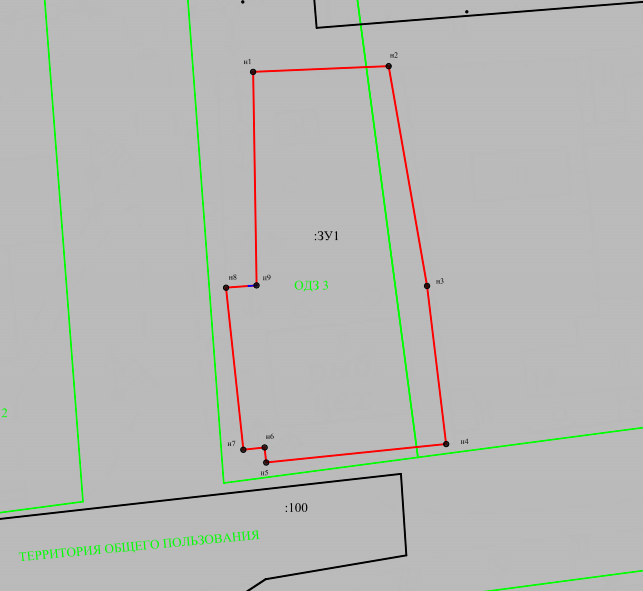 